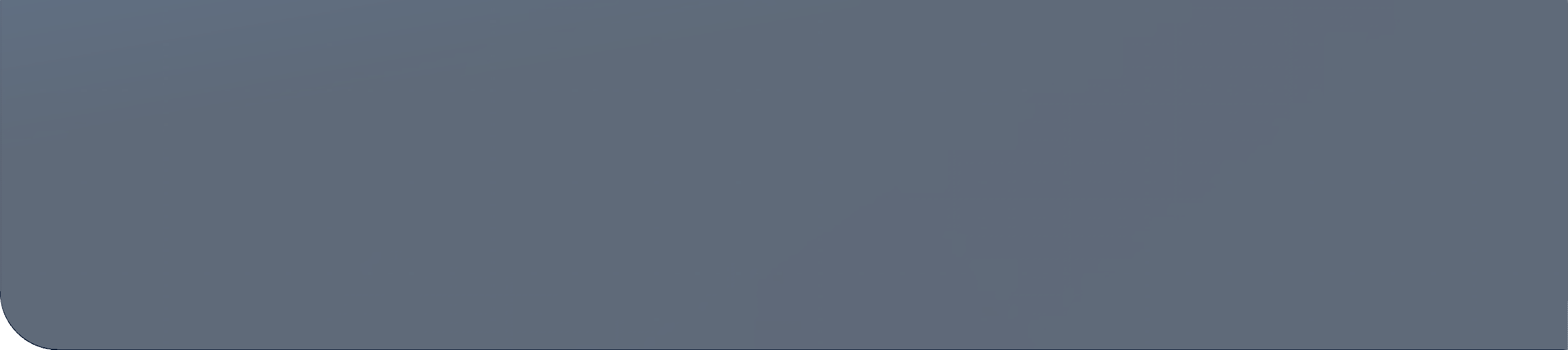 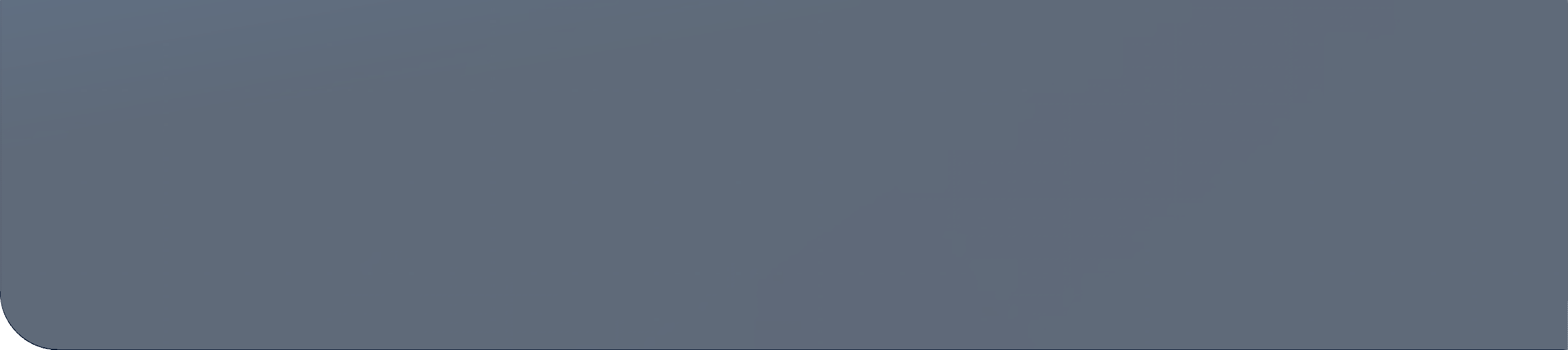 Researcher Names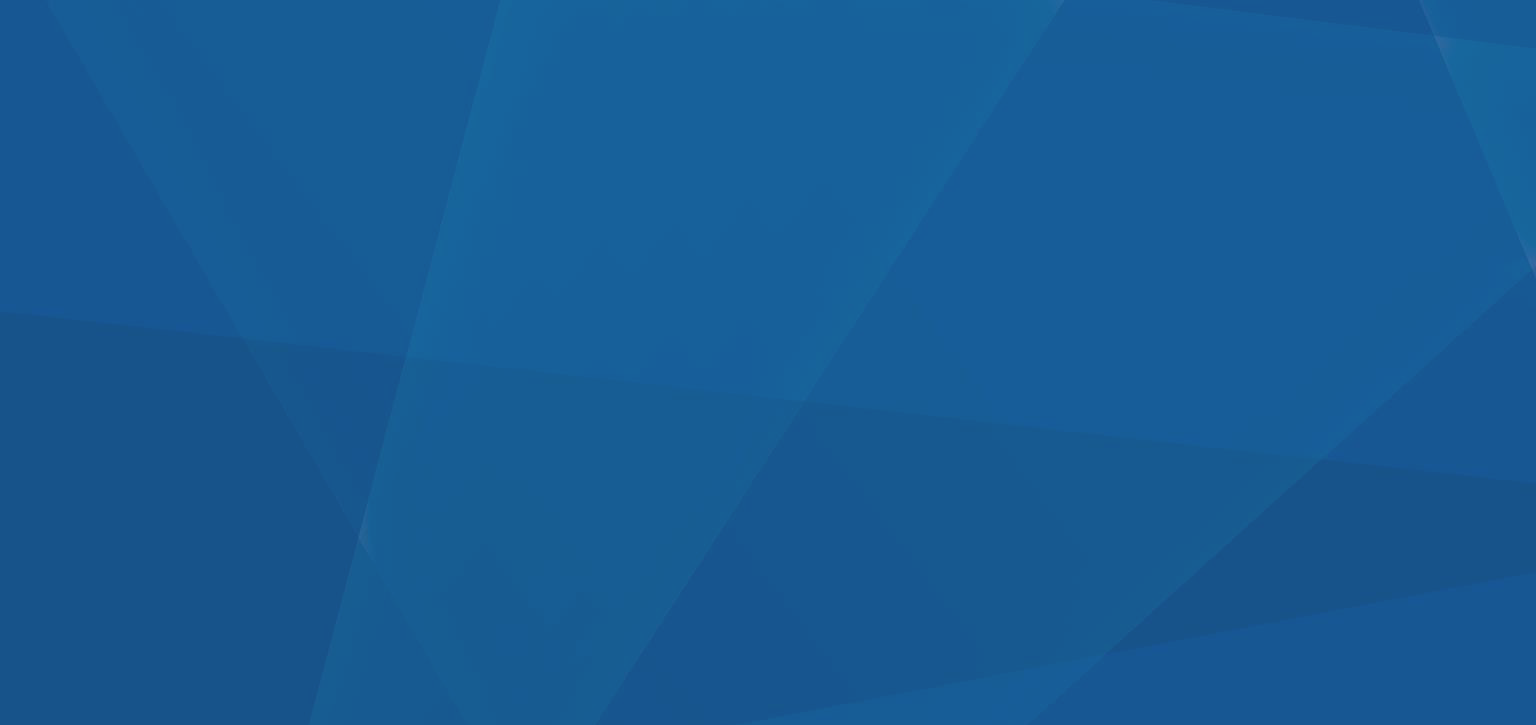 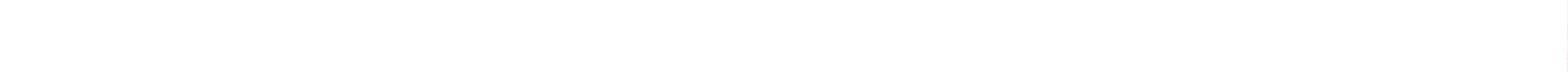 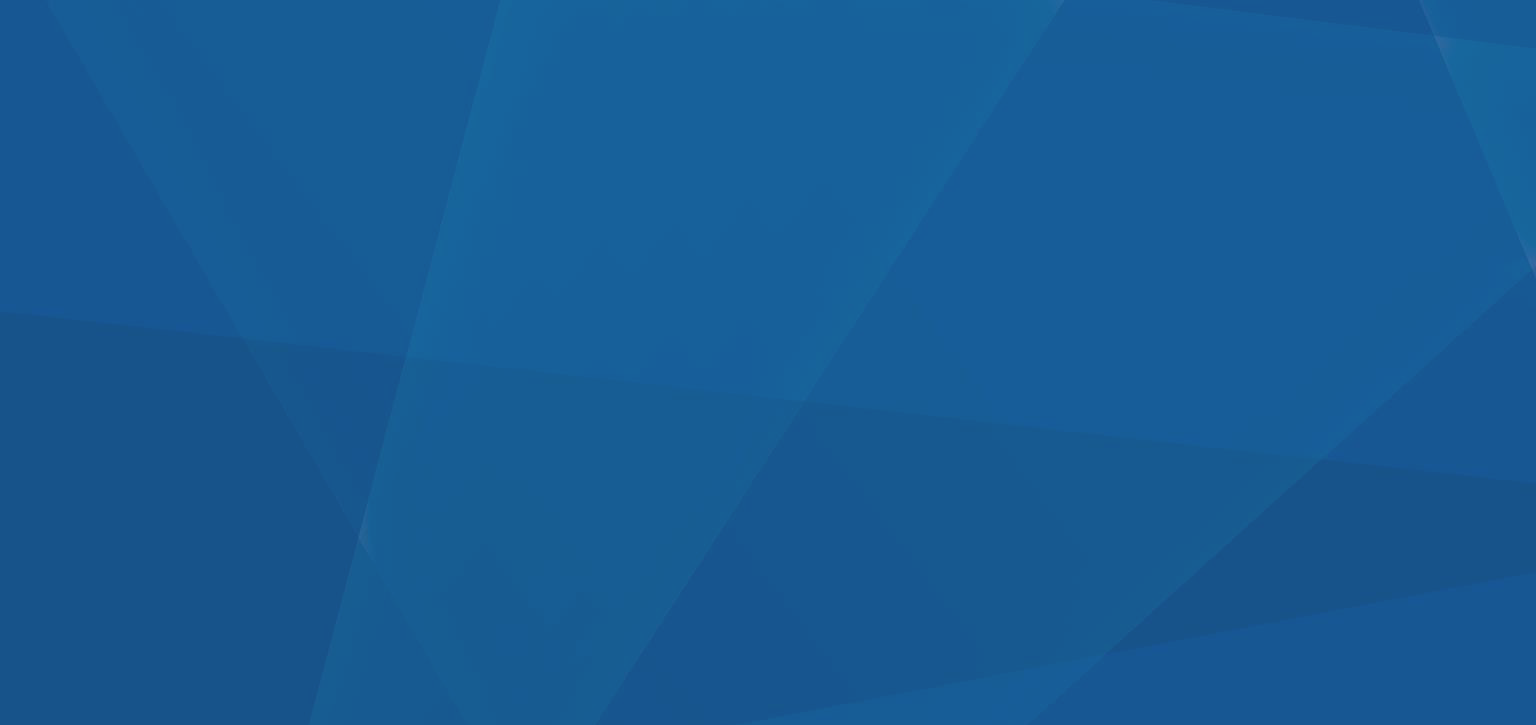 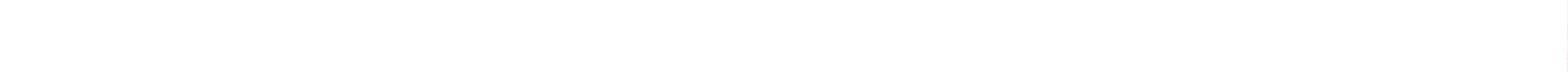 College/Department of  	Brookings, SD, USATitle of Research Poster 2 Here